Publicado en  el 13/12/2013 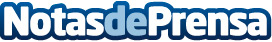 Standstill redondea su año con la salida del aplaudidísimo video-clip de "Pequeño Pájaro"El vídeo, una pequeña joya de 4 minutos de afinado trabajo, resume y culmina magistralmente el proyecto, sintetizando la estética y el contenido, tanto del disco "Dentro de la luz" como de su puesta en escena "Cénit"Datos de contacto:Sony MusicNota de prensa publicada en: https://www.notasdeprensa.es/standstill-redondea-su-ano-con-la-salida-del_1 Categorias: Música http://www.notasdeprensa.es